Между первым и девятым или«Я хочу попросить у вас прощенья» ПЬЕСА В ДВУХ ДЕЙСТВИЯХ(с небольшим прологом и финалом)Философско-бытовая, социальная авторская пьеса     Кто мы? Что мы за люди, живущие по соседству? Заживо замурованные в своих четырех стенах, живущие рядом и безнадежно далеко друг от друга!? А если разобраться, это не лифт застрял, это мы все застряли.     Мы, нажимающие на кнопки, не способные разглядеть одну человечес –кую душу, в которой, может быть, очень богатый мир.     Куда мы несемся, вечноспешащие, забывающие о времени, в которомможно остановиться и обратить друг на друга внимание? Внимание на страну в которой живешь!»                                                    Из пьесы: Со слов Екатерины   Малыгиной«А верить в Бога можно и дома, пусть даже он – твой президент!» Со слов Веры                                   О ЧЕМ?            (О Российских гражданах волею судьбы застрявших в лифте в период распада Советского Союза на кануне Нового года. Выясняющих свои позиции и отношения к друг-другу, нашей Российской действительности; хорошо обозначивших и настоящее свое место в ней они становятся участниками первых лет, атмосферы новой России, эпохи первого президента Российской Федерации)ДЕЙСТВУЮЩИЕ ЛИЦА:Юлия Борисовна (хозяйка контейнера на вещевом рынке)Владимир (загадочный мужчина, бывший актер)Ольга Полякова (писательница, мастер детективного жанра)Андрей Васильевич (историк, безнадежный эгоист и романтик)Катя Малыгина (дежурная по станции в метро)Вера (набожная женщина, домохозяйка)Электрик (бывший полковник)Аленка (девочка семнадцати лет, художница, любитель фэнтези)ПРОЛОГВ зале гаснет свет. Речь Михаила Горбачева о плюрализме и гласности. Слышен лишь звук работающего лифта.  В темноте горит красная лампочка. Неожиданно звучит выстрел из большого орудия и множественный звук разбитых  оконных стекл. Затем гаснет. Прожектор на девушку. Вокруг летят листы бумаг, слышен крик чаек.Девушка:  Люди, львы, орлы и баррикады, рогатые олени, танки, пауки, молчаливые рыбы, обитавшие в Москве, морские звезды и те, которых нельзя было видеть глазом,— словом, все жизни, все жизни, все жизни, свершив печальный круг, угасли... Уже тысячи исков, как земля не носит на себе ни одного живого существа, и этот белый дом напрасно зажигает свой фонарь. На площадь уже не выйдут с красным флагом. И на полках в магазинах появилась лишь немецкая кровавая колбаса, спирт рояль, отрава. Очереди, очереди, очереди…Талоны, талоны, талоны. Холодно, холодно, холодно. Пусто, пусто, пусто. Страшно, страшно, страшно. Нефть, скважины, тысячи, миллиарды долларов выброшенных на ветер, миллион погибших, нет, два миллиона, больше, намного больше, Реформы . Пауза. Тела живых существ исчезли в прахе, и мировое правительство обратила их в камни, в воду, в облака, а души их всех слились в одну. Общая мировая душа — это я... я... Во мне душа и Александра Великого, и Цезаря, и Шекспира, и Наполеона, и Михаила Горбачева, и Бориса Ельцина, Марселя, африканца на пост мэра в Твери, четырех американских президентов и последней пиявки. Во мне сознания людей слились с инстинктами животных, и я помню все, все, все, и ядерный чемоданчик, и лебединое озеро, арматуру, теплую одежду, ваучер, каждую пирамиду, беловежскую пущу и каждую жизнь в себе самой, как угли в сердце, я переживаю вновь
Скоро свет зажигается. На сцене: декорация подъезда. Неизвестный мужчина ведет себя очень странно: пытается что-то достать из большой сумки, оглядывается по сторонам.С появлением Екатерины Малыгиной незнакомец пробует нормализовать свое поведение и становится около лифта.Мужчина: (странно напевает в полголоса). Посмотрите в Новый год: что вам дедушка пришлет!? Поздравительный пакет для подарков и конфет!Катерина: Что? Вы мне?Мужчина: А, что? С новым годом (непонимающе)!Катерина: Что? (непонимающе)Мужчина: С новым годом говорю! С новым счастьем! Неожиданно за кулисами звучат голоса: И тебя Верочка с наступающим.А у нас всегда соседи встречаются у двери…Ага, понаделали клетушек…А я тоже ключи не взял…Праздник, а не чувствуется…На лестничную площадку поднимаются жильцы. Странный мужчинаНажимает на кнопку и вызывает лифт.Юлия Борисовна: Я так понимаю: уедем все. Мужчина! Ну, заходите же!?Или вы дамам место уступаете? (Смеется.)Лифт открыт. Первыми заходят: Юлия Борисовна, Вера и странный мужчина. Их вежливо догоняет учитель истории, но, заметив идущую позади Ольгу Полякову, придерживает двери.     Катерина Малыгина, неожиданно, перестает проверять почтовые ящики и быстро сбегает на площадку с лифтом.Авансцена – имитация замкнутого пространства.     Катерина Малыгина: Подождите! (Кричит, сбегая вниз. Заскакивает в лифт. Следом за ней забегает юная девушка, вынырнувшая из подъездаи, с силой открывая двери, протискивается полупьяный электрик Василий.)Девушка: Вау!!! (Взвизгивает.)     Василий: У-е…Народу-то! (Переводит дух, и все отворачиваются.)     Юлия Борисовна: Ага, как на барахолке в воскресные дни.     Катерина Малыгина: Ой, Василий! С вами стоять рядом невозможно.     Учитель Истории: Чувствуется: кто-то уже отметил Новый год!     Вера: Кто у нас всегда все отмечает? Василий – электрик наш!     Художница: Вечно молодой! Вечно пьяный. ( Напевает.)     Ольга Полякова: В тесноте – да не в обиде! – Как говорится.     Странный Мужчина: А давайте я выйду, мне на второй этаж.     Василий: Ты че же Зема – на одну остановку лез, теперь поздно.     Юлия Борисовна: Правильно Василий! Жмите на пятый!     Ольга Полякова: Вообще-то я на четвертом живу, если интересно.     Екатерина Малыгина: Да уж жми куда-нибудь! С  тобой стоять невозможно!     Василий: Спокойно! Руководителей много, а я – один!     Юлия Борисовна: Давай  побыстрей незаменимый ты наш!     Василий: Да я развернуться не могу.…Кажется, поехали.     Все: Куда поехали?     Василий: А кто знает? Лопаткой нажал. Куда-нибудь приедем…Все ждут ближайшей остановки, лифт поднимается выше четвертого.Ольга Полякова: Явно не ко мне.Юлия Борисовна: Я, похоже, тоже пролетаю. К тебе Верочка едем.Учитель: Я до дома быстрее добирался.Все смеются, лифт останавливается, свет гаснет (звучит музыка).I ДЕЙСТВИЕГолоса в темноте: Василий вы электрик или кто? В конце-концов вы все испортили. Не надо было со всеми лезть. А вас кто звал? Между прочим, я вам дверь в подъезд открывала. Послушайте не толкайтесь, я пятый угол сейчас сделаю. Не надо мне в ухо дышать.…Не чиркайте зажигалкой, у меня дорогая шуба. Можете помолчать. Свет постепенно зажигается.Юлия Борисовна: Мужчина! Посмотрите: что там происходит?Мужчина: Владимир Сергеевич.Юлия Борисовна: Да хоть – Александр Сергеевич!Катя: Василий своей спиной какие-то кнопки понажимал.Василий: Я-то че – установка неисправная!Юлия Борисовна: Ты бы вообще помолчал. Какого, извиняюсь, ты вообще  залез в пьяном виде…Лифт на четверых рассчитан. А нас …Катя: Восемь!Вася: Я че считал.…Между прочим, я не за рулем…Юлия Борисовна: И девочка эта заполошная забежала…Девочка: Я не заполошная. От моего веса мало что меняется…Ольга Полякова: Да, последняя капля перевесила чашу (с иронией).Вера: Соблюдайте терпение…Все образуется, не ссорьтесь.Катя: Дежурного по станции…Тьфу ты, диспетчера нужно вызвать. Нажмите там на кнопочку.Владимир: Никакого ответа.Юлия Борисовна: Если бы они ответили – было бы слишком просто.Ольга Полякова: И неинтересно.Василий: В стране хаос и безработица. Не удивлюсь, если лифтерную тоже закрыли…Юлия Борисовна: А вот это, скорее всего, тем более, если они такие же какнаш Вася.Василий: Грех на новый год не выпить на новую страну!Вера: Пить – вообще большой грех.Катя: Там можно ближе к делу, ну нажмите еще раз…Василий: Пока что ближе к телу только получается (смеется).Юлия Борисовна: Мне вот не до смеха. Два часа до нового года, а у меня еще стол не накрыт.Художница: Ой, за мной девчонки должны зайти!Катя: У меня мама будет переживать – у нее сердце слабое.Вера: Я родным сказала, что только в магазин, за горошком и обратно.Электрик: А меня моя после двенадцати вообще не пустит.Учитель: Как глупо! Первый раз решил пригласить домой на Новый год девушку и на тебе…История мне этого не простит.Ольга Полякова: История все простит – девушка обидится. А если по существу: как встретишь Новый год – так оно и будет.Художница: Или с кем встретишь.Юлия Борисовна: Вот уж не надо такого счастья: Я в лифте – с тремя мужиками!Катя: Вы людей не уважаете?Юлия Борисовна: Я говорю про мужиков…Ну, конечно мой Петя…Василий: (перебивает). Твой Петя будет рад отдохнуть хоть на Новый год (смеется).Юлия Борисовна: В жизни бы с тобой в лифт не зашла…(реагирует)Вася: Да, как конфорки поменять или точечный светильник на кухне провести – так: Добро пожаловать! А если у мужика есть свое мнение…Юлия Борисовна: (перебивает). Да к бесу твое мнение. Если ты электрик, то выйди и почини лифт.Вера: Не вспоминайте про бесов, сейчас в их сторону и смотреть страшно…Ходят в одинаковых костюмах, бреются одинаково…Никого не боятся…У моей знакомой квартиру забрали, привязали к батарее и она им все подписала…Как жить страшно!Юлия Борисовна: Вам то что, сидите дома и никакие бесы вас не тронут…Это у нас на рынке мы под ними как овцы, третьего директора с простреленной головой уже поменяли. Кого в машине, кого в подьезде расстреляют, а кого и в лифте…Василий, с вами невозможно стоять, высвободите нас!Василий: Я электрик, а не Шварценнегер…Постучала бы своему Пете,  он бы монтировочкой дверь открыл.Юлия Борисовна: И постучу (стучит). Петя (кричит)! Господи, у меня же сотовый с собой. (Звонит.) Машину, наверное, в гараж ставит, не слышит…Тихо! Кажется, кто-то по ступенькам поднимается. (Прислушивается.) Петя! Петя! Что? Кто? Это? (Орет.) Егор! Какой Егор? Егор! Выпусти! К тебе? Не пойду – у меня Петя есть. Я тебе заплачу…Чем берешь? (Недоуменно прислушивается.) Вот свинья! Интересно – с какого этажа? Ты идиот что ли?Голос: Я тебя накажу, ответишь за базар! Ты с какой квартиры?Юлия Борисовна: (всем) Тихо! Кажется кто-то из этих…Бритоголовых!Голос: Че молчишь? Щас пальну!Вера: Господи! Спаси и сохрани нас грешных! (крестится)Юлька: Кажется, ушли! А может к кому то на этом этаже зашли!У нас такие здесь не живут, наверное кто то попал…Интересно, а мы где застряли?Учитель: Если мы между четвертым и пятым – то с пятого; А если между пятым и шестым, то с шестого…Вера: С шестого? Так это же мой Егорушка?! Егор! (Кричит.) Юлия  Борисовна: Вера Николаевна! Тихо вы! Набожная женщина! Еще при храме служите… (Иронизирует.)Вера: А что: Вера Николаевна? У меня сын, может он, что то сделал не так…Юлия Борисовна: Да вы меня недавно уверяли, что ваша семья вне политики, вне мракобессия ?Вера: Хватит вам уже про чертей. А вам бы с моим Егором по терпеливее друг к другу относиться. Делить вам нечего. А вы друг друга терпеть не можете…Юлия Борисовна: Представьте есть чего. Как мой Петя на джипе об ваш запорожец запинаться стал – с того и пошло у них. Место у подъезда поделить трудно.… И че он за свой запорожец переживает, под окнами ставит. Кому он нужен. По мне хоть десять таких запорожцев кто предложил даром – не надо! Так, а может он кого на своем запорожце зарапнул? Сейчас за царапину убить могут!Вера: Что вы такое говорите! Не дай Бог! Лишь бы все живы были, никакой машины нам не надо.Юлия Борисовна: А мне надо! Как я буду товар возить? А кто будет возить? Сама я не в состоянии. Мне нужен мужик. Мужику нужна машина. Так, чтоб, как говорится: от порога до порога!Вера: Что вы говорите? Муж это от Бога. Муж это судьба.Юлия Борисовна: Да, судьба. Человек сам выбирает себе мужа, работу, машину.…По крайне мере – женщина…Вера: Женщину всегда выбирал мужчина. Юлия Борисовна: Если бы это было так – я бы сейчас с Василием провода зачищала…(смеется, слышит шаги) Вот, кажется опять они (шёпотом)Екатерина Малыгина: Хватит вам! Мы так и будем теперь бояться! Не надо распространять на нас свой образ жизни. Не все же такие…Юлия Борисовна: Какие? А вы поменяйтесь со мной местами, я вот пулю не хочу получить и кричите!Катя: Если вы знаете в какое время мы живем – зачем обзываетесь?Юлия Борисовна:  А вы, если не ошибаюсь – Катя Малыгина со второго этажа, дежурная на станции в метро?Катерина Малыгина: Не ошибаетесь.Юлия Борисовна: А были, насколько я знаю,  тележур-  налистом? События у Белого дома вы же освещали?  И друг ваш – оператор!? Точнее был когда-то.…Только куда-то делся, как только вас с телевиденья попросили…Катя: Я сама ушла. ( Замолкая.) А Виталия убили… Надо же: встретимся – не поздороваемся, а все друг про друга знаем.Ольга Полякова: А я думаю – где я вас видела? Ну, такие журналистыдолго в нашей “ демократической” стране не работают по специальности.Учитель: Да, что-то припоминаю.…Освещали деятельность чиновников КПСС… А я, представьте себе сам принимал участие. И белого всадника на зеленом железном коне видел, и покрышки жег и камни кидал…Аленка: Вот здорово! Вы были участником революции!!! А меня родаки не пустили.Электрик: Нечего там делать, там без нас все сделают, вы даже не знаете откуда ноги и руки растут…А я – знаю! Мать вашу…Ольга Полякова: Пожалуйста, за  своей российской словесностью  следите, здесь есть ребенок.Художница: Я не ребенок. Вообще-то мне шестнадцать лет если че…Вера Николаевна: Все равно еще ребенок. Я тоже носила горячий чай и булочки протестующим….Художница: Ух ты! Так вы все за путч?!Юлия Борисовна: Я за любую революцию, которая приносит легкие деньги.Учитель: Ну, в Истории достаточно примеров, когда человек добивался всего,  наступая на головы других, наживался на беде государства Российского. А про длинные руки мы знаем. Американцы и нас сейчас все лакомые куски заберут за дарма. А Россия выживет, по крайней мере, из истории – такие выводы. Как там, Россия встрянет ото сна и на обломках самовластья…Загадочный мужчина: «Напишут наши имена!» Александр Сергеевич!Вера: Очень приятно! Вера!Загадочный мужчина: Нет, я не Пушкин! Я другой…                           (звучит музыка и песня Мирей Мотье)Загадочный мужчина: Меня зовут Владимир! Я – актер! Вы то, что сюда пришли? Не боитесь быть похороненными заживо в расцвете то лет?Историк: Андрей Васильевич! Учитель истории! Передайте, пожалуйста, камни! Знаете, такое событие раз в сто лет бывает. Если не в триста. Я бы не пошел, но история мне этого не простит!	Юлия Борисовна: Если бы можно было полезть по головам и открыть дверь, то я полезла бы.…А от вашего благоразумия ничего не меняется. Мы похоронены в четырех стенах накануне праздника. Просто интересно, чем это все закончится? Юлия Борисовна – если меня еще никто не знает. Хозяйка контейнера на вещевом рынке. А танков я не боюсь!Ольга Полякова: А разве мы заживо не похоронены в четырех стенках своей квартиры? Вот у вас, например, очень простая схема: дом – гараж – барахолка. И вырваться из этого треугольника практически н6евозможно. Еще очереди, талоны, безработица. А что было? Режим?! И назад нельзя и вперед нельзя! Мы застряли между этажами, веками, эпохами…Кому нужен чай? Я – принесла! (передает) Меня Ольга зовут, Ольга Полякова – я писательница, правда это никому не нужно…Юлия Борисовна: Если все рухнет и откроются границы, то поеду в Таиланд.Вера: Если бы вы верили в Бога и читали Библию, то ваше пространство стало бы расширяться и вам стало намного легче дышать. Вера! Надежда! Любовь – спасут мир, а не революция. «Я – верую и мне не страшно!» Меня Вера зовут! Вера Николаевна! Кому теплые вещи!?Юлия Борисовна: Да что ты говоришь Вера Николаевна? Дышать всегда было легче с деньгами. Или когда с тобой рядом нет …(смотрит на Василия) тьфу-ты – как несет перегаром невозможно.Василий: Это не перегар. Это керосин дамочка. Как же вы революцию без огня или зажигательной смеси делать будете? Вы бы не высовывались со своим Таиландом. Снайперы наверняка уже, где то рядом.Катерина: Здравствуйте, я – Екатерина Малыгина, веду репортаж с места события, сейчас подойдет Виталий, наш оператор, пожалуйста – ответьте на главный вопрос – зачем вы здесь?(пауза, снова звучит звук лифта, все группируются)Все: Ну, наконец-то! Заработал! Мы дома! Мы живы! И, слава богу!Владимир: Плевать на режимы, плевать на зажимы – мы живы!Лифт останавливается, застревает.Юлия Борисовна: Тьфу, сглазил!Катерина: И все же, вы не ответили. У вас все хорошо, зачем вы здесь?Юлия Борисовна: (смеется) Что вы ко мне так неравнодушны…Да если бы была такая возможность – я бы вообще для себя отдельный лифт сделала. (Задумывается.) Архитектура не позволяет. И вообще какого, извиняюсь, вы залезли с нами в лифт – когда вы живете на втором этаже?Ольга Полякова: Да, Катя – может быть, вы расскажете, что случилось с Виталием? Катерина: Пока я не могу об этом рассказать… Он погиб за свободу! (музыка смолкает)Юлия Борисовна: Вот она ваша свобода! Тогда  как я могу говорить, где хочу и когда хочу. Мы соль земли – люди, которые хотят жить на земле, а не на небе и не ввязываться в разные политические авантюры.Ольга Полякова: Ну, не каждое слово – лыко в строку! Иногда лучше и помолчать. Вам не кажется, что это не честно, строить свой мирок, когда мы расчищаем для вас место?!Василий: Послушайте, а вам не кажется, что мы начинаем нервничать, давайте выпьем! Новый год на носу! Все прошло хорошо, убитых и раненных намного меньше, чем ожидалось. Снайперы не стреляли нам в спину! Солдаты отказались стрелять в народ! Новая жизнь, новая Россия! Первый президент! Белый всадник! Он и к народу ближе! И не только на танке, в троллейбусе ездит! Такого царя еще не было!Владимир:  «Бориску на царство?»(все смеются) (неожиданно звучат выстрелы и актеры снова разбегаются по баррикадам)Появляется художница: Смотрите люди! Баррикады рушатся! Танки!Историк: А говорили – не будет штурма!     (Музыка усиливается) (все начинают двигать коробки, мусорные баки, греметь)Художница: Прячемся кто куда!Василий: (залазит на бак) Отставить призывница! Приказываю – марш домой! Двигай автобус, афганцы на баррикады! Тащи мусорные баки!(художница убегает)Все: Они и троллейбус, и автобус – все сметут!Василий: Ничего! Есть грузовик с песком! Встаем, беремся за руки, встать цепью! Остановить колонну, живая цепь! (все встают цепью и берутся за руки, изображают напряжение)Юлия Борисовна: Я не могу! Я устала! А че это ты Вася  мною командуешь?Василий: Молчать! (орет) Я полковник оперативной группы! Василий Генадьевич! Заменить уставших! Вера: Василий Генадьевич! А штурм будет? Если будет, то, как это будет?Василий: Начнут танки! Потом моторизованная дивизия, затем десант, и альфа. Но у них свой план. И я его знаю! Художница: (снова появляется) (залазит на самую верхнюю точку) (кидает ворох листовок) Держите указ президента!Все: Что там?Художница: (вытаскивает знамя трико лор) Смотрите:   Казаки!( Все хлопают!), Смотрите:    студенты! (Все хлопают!) Москвичи!(все ликуют) Президент! (все кричат – Ура!)Василий: Я же говорил – штурма не будет! (тоже кричит, пытается залезть на бак, но падает в руки Юлии Борисовны.)Юлия Борисовна: Настоящий полковник!Все: (смеются) (отряхиваются, читают листовки) (пауза) Какой ужас – ко мне должны прийти! Егорушка меня потерял! Интересно, почему Петя не берет трубку? Или что с машиной. Этого еще не хватало…Единственный, раз меня мама отпустила в гости к девчонкам…Нет, конечно, мама меня поймет, но девушка? Пусть подождет – у меня уважительная причина…Я очень волнуюсь за маму, она будет переживать… (галдёж) (снова выстрелы, летят стекла)Аленка: Ура! Революция! Выносите плакаты! (все берут плакаты) (снова звучит песня, но обрывается после слов Василия)Василий: А еще говорите, что я веселый! Товарищи, у нас еще Афган, у нас еще Чечня! У нас еще Сирия! Республики, войны! Чему вы радуетесь. Это же пир во время Чумы! Чечни….Владимир: Да, уж. Пушкин…» «Октябрь уж наступил…»Все делают из коробок прилавок, встают и создают торговый ряд)Ольга Полякова идет воль торгового ряда, достав аккуратно железную кофеварку и явно нервничая. Остальные уже достали шмотки и начинают их рекламировать.(звучит песня Убили негра: Ай-я-я-яй! Убили неграУбили негра. УбилиАй-я-я-яй! Ни за что ни про что, суки, замочилиАй-я-я-яй! Убили негра...Ольга Полякова: Что это?Юлия Борисовна: Дубленка, не видите что ли?Ольга Полякова: Просто, тепло еще…И почем?Юлия Борисовна: Пока три мильона…Будет холодно, продам за шесть…Ольга Полякова: Пока…А у вас?Катя: Варенки!Вера: У меня тоже варенки – недорого!Катя: Какие ж это варенки? Это обыкновенная джинса… Вы хлорки добавляли?Владимир: Доллары США, берите 20 тыщ, после обеда будет 25.Василий: Баллончик нужен газовый, оборонятся от хулиганов?Ольга Полякова: Нет, спасибо. (Скромно встает в общий ряд, робко выкрикивает) Кофеварка, серебряная! А у вас что? Книги?Историк: Нет, что вы. Книги не берут. Пиратские видеокассеты.Ольга Полякова: Вот и я стала спекулянткой….Историк: Ну, зачем так, коммерсанткой!Ольга Полякова: ФарцовщицейИсторик: Предпринимателем!Ольга Полякова: В этом ряду сплошь миллионеры, Неожиданно выскакивает художница – творческий шарж! Кому? Портрет маслом по фото? Блок Мальборо!? Два билета на Тату?(все изображают волну, будто вихрь промчался)(звучит песня группы Тату – нас не догонят!) Нас не догонят.... Только скажи, Дальше нас двое. Только огни Аэродрома. ... Дальше от них, Дальше от дома. Ночь-проводник Спрячь наши тени За облака. За облаками Нас не найдут, Нас не изменятВсе: Во дает! Молодежь! Смотрите, девчонки в губы целуются…тьфу…Вера! Это – свобода! Нет, это разврат!Художница: А что вы знали то? Кроме кваса и ливерной колбасы?!Вера: Да, всякую дрянь не жевали…марсами да сникерсами не травились!Все: (начинают ругаться) Да мы ничего толком не жевали! Не видели! Главное это все переживать, пережить! Ну да, как результат? Вы считаете – это результат? А что вы сделали? А что я мог сделать? А что я могла сделать? А что мы могли сделать? (все начинают маршировать и говорить хором)А что мы могли сделать?А что мы могли сделать?А что мы могли сделать?(доводят себя до исступления,)Голос: Переизбрался на второй срок….Все: Ну, наконец- то…(садятся кто куда, не могут отдышаться)(поют птички, песня Беловежская пуща) (на сцене появляется девушка в белом одеянии, что читала монолог, проходит, смотрит)Заповедный напев, заповедная даль. Свет хрустальной зари, свет, над миром встающий. Мне понятна твоя вековая печаль, Беловежская пуща, Беловежская пуща.(все встают, идут за девушкой, девушка исчезает, жители подъезда снова в замкнутом пространстве)Учитель Истории: Все таки история сближает, кажется мы немного продвинулись.Василий: Продвинулись, но застряли. Помогите лучше вставить бутылку и раздвинуть двери.(жильцы пробуют раздвинуть двери и вставить бутылку)Василий: Хоть какой то результат.Владимир: По крайней мере пошел воздух, глоток свободы.Катерина: Не обольщайтесь, мы на верхних этажах. Сюда меньше людей доходит…Писательница: Зато нет братков….Юлия Борисовна: Сначала братков не будет, потом нас предпринимателей..Вера: Зато Бог останется…Ольга Полякова: Ну, у нас есть и положительный результат.Все: Какой?Ольга Полякова: Мы составили друг о друге некий психологический портрет.Юлия Борисовна: Уж я – точно!Екатерина: Вы прямо как частный детектив.Учитель: Мастер детективного жанра! Кстати, я очень хотел попасть на презентацию вашей книги, а познакомиться пришлось совсем при других обстоятельствах. Вас, очевидно, выдали ваши поговорки, которые вы любите вставлять в своих бесценных бестселлерах.Девочка: Ух, ты! Клево! А я – тоже вас вспомнила! Точнее читала ваш детектив: « Между первым и девятым» В нем, тоже, несколько человек застряли в лифте. А в это время произошло убийство.Все: В лифте?Художница: Зачем? На седьмом этаже.…А труп перенесли на пятый. Все зависело от положения лифта (пробует вспомнить). Короче, убийство произошло даже не на лестнице, а в квартире…А убийца ехал со всеми в лифте.Все: Как это?Девочка: Убийце нужно было алиби.Владимир Сергеевич: В чем же заключалось алиби?Художница: Ну, во - первых она ехала со всеми, точнее – застряла…Юлия Борисовна: Так это была женщина?Катя Малыгина: Как же она могла убить?Историк: В принципе, убийство могло произойти и раньше.Девочка: Оно и произошло раньше. Просто убийца все подстроила:вышла на улицу. Зашла с жильцами в лифт. Застряли между пятым и шестым.Все подозрительно смотрят на Юлию Борисовну.Девочка: Таким образом, убив своего мужа…Юлия Борисовна: Да, но кто тогда остановил лифт? (Нервно перебивает.)Художница: Ее муж, он же остановил лифт.Вера: Как это (с чувством)?  (Смущается, когда все смотрят на нее.)Художница: Дело в том, что на одном из этажей была маленькая особенность: если немного разжать внешние двери и вставить между ними какой-нибудь предмет, то лифт может застрять. У нас, кстати, на  шестом этаже тоже есть такая маленькая особенность, и мы с подружками один раз, таким образом, тормозили патцанов.Василий: Согласен. Вот бутылка везде выручает!Катя Малыгина: Что же было дальше?Художница: Дальше, когда муж вставил бутылку…Василий: Я же говорил!Художница: Он поднялся к себе и…Писательница: Я прямо начинаю чувствовать себя неловко в присутствии своего непосредственного читателя. Вы любите детективы?Художница: Я люблю рисовать! Люблю фантастику! Фентези!Юлия Борисовна: Теперь я поняла, кто рисует в подъезде и лифте, красиво так то…. Сказки все это – чепуха!Художница: Вы же сами сказочница, если свою четверку жигули называете джипом, а пейджер телефоном.Юлия Борисовна: Милая моя, у меня нет четырех тысяч долларов, чтобы купить такую штуку, и операторов нет. И я не Собчак, который может позвонить своему другу из Нью-Йорка, отключив международную телефонную станцию!Художница: Вот видите! А когда нибудь будет все! Мы будем видеть друг друга на расстоянии! Одним прикосновением руки будем раздвигать пространство и…Учитель Истории: Доживем до Коммунизма!(все смеются)Писательница: Знаете, когда то я верила, что капитализм – загнивает,…Учила в школе... А социализм – светлое будущее. И вот все это рухнуло и мы….Катерина: А что мы? Мы хотели гласности, демократии…Мы ее получили!Вера: Не хлебом единым….Учитель Истории: А я бы не стал делать выводы, еще каких то три года назад мы не знали, что история повернется вспять….Владимир: Да, кстати, к новому году правительство обещало выплатить долги по зарплате! Василий: Новый год мы будем праздновать здесь!Владимир: (Достает бороду и парик Мороза) Почему нет!? У меня и мешок с подарками есть и волшебный посох!(начинается новогоднее веселье, жильцы снова выходят за пределы пространства) Владимир всем шлет комплементы и дает конфеты. Воображаемые деликатесы. «Кому колбасу? Кому икру? Кому гречку? Бананы?» Скоро он достает кипу бумажек и бросает их к протянутым к нему рукам.Все: Деньги!Художница: Вау!Все: Вау!Катя Малыгина: Ваучеры?Все: Ваучеры? (раздосадовано выбрасывают пойманные бумажки)Юлия Борисовна: (обращает внимание на Катерину) Что вы хотите этим сказать? Мне что – делать нечего, как убивать своего мужа. Слава богу – он мне, пока еще, нужен. Сами-товы зачем с нами поехали, если живете на втором? А?Катерина: Я же вам сказала – были причины.Юлия Борисовна: Какие могут быть причины? Где мой муж?Катерина: Захотелось узнать мир, в котором я живу. Вы толькопосмотрите:  в нашем подъезде, оказывается, живет известная писательница,а мы про нее ничего не знаем. Мы живем в своих квартирах и не знаем соседей по лестничной клетке!? А если копнуть глубже, то окажется, что с нами рядом живет талантливый архитектор или великий математик… Девочка из будущего и настоящий полковник! Великий историк!Учитель: Нет, что вы, что вы. Я простой учитель истории.Катерина Малыгина: Где вы живете, учитель истории?Учитель: Здесь, совсем близко: до восьмого этажа на лифте, а там  пешком до девятого…В общем – рукой подать.Екатерина: Вот видите. До него рукой подать, а мы ничего друг о друге не знаем. Кто мы? Что мы за люди, живущие по соседству? Заживо замурованные в своих четырех стенах, живущие рядом и безнадежно далеко друг от друга!? А если разобраться, это не лифт застрял, это мы все застряли.     Мы, нажимающие на кнопки, не способные разглядеть одну человечес –кую душу, в которой, может быть, очень богатый мир.     Куда мы несемся, вечноспешащие, забывающие о времени, в которомможно остановиться и обратить друг на друга внимание?Девочка: (после паузы). Круто развела! Вера Николаевна: А все потому, что ходим под Богом, а от него – ушли.Ольга Полякова: Волшебник дед Мороз! Прямо как наш президент – такой же белый!Владимир: Нет, Что вы, я живу не здесь. Я хожу везде. Просто, может быть попал к вам случайно, а может быть и нет, чтобы лифт сдвинулся… (снимает парик) А так то я Владимир!Василий: Товарищи соседи, и вправду, давайте уже выпьем.…Тем более, что…в общем, правда, все.…Живем – друг друга не знаем.     Ну конечно я-то вас всех знаю. Потому как что-нибудь, кому-нибудь да делал: кому конфорку поставил, кому лампочку вкрутил…Свет гаснет.Все: Вася! Ну, сделай же что-нибудь!?Вася: (зажигает спичку). Вот видите! И денег почти не брал. А ведь коснись, спроси меня: знаю ли я вас? И мне нечего будет ответить. Потому что: как плохо – Вася иди сюда! А если у кого радость, то никто же не поделится…Юлия Борисовна: Знаем мы твои радости!Ольга Полякова: Вот удача! У меня с собой есть комплект новогоднихсвечей! Сейчас будет светло! (Достает.) (Театр работает в сумерках, герои разбирают свечи, по мере диалогов. Пространство лифта также охватывает всю сценическую площадку, мизансцены)Электрик: А может, я свой взгляд заливаю. А может я вообще – полковник!Все: Полковник? Генерал! (Смеются.)Василий: Не генерал, а полковник! Да-да – полковник в отставке (забирает свечу). Вот сейчас темно.…Почти ничего не видно.…А если еще и замолчать.Вы слышали голос тишины? Вот послушайте? Слышите!?Тишина она разная бывает: тревожная и не очень, грустная и веселая;Бывает страшной и напряженной, а бывает недосказанной. Вот прислушайтесь и все поймете (оставляет на авансцене свечу).Все: Ничего не слышно! А я слышу – где-то новый год справляют…(Непродолжительная пауза.)Юлия Борисовна: А может быть он, действительно, от меня устал. Я же никогда не интересовалась – чем он живет?(Актеры выходят на свет свечи по очереди, будто на исповеди и, открывшись, уходят в темноту, оставляя свечи, как на подносе в церкви, в руках полковника)Вера: Ну и пусть шоферюга, а что – матерится и не ценит? Я и сама толком не разобралась – где она правда. А все одно – есть он Бог, светлое и справедливое. Нужно только верить.Историк: Да я сердцеед. Да у нас вообще женский коллектив. Может быть, мщу за маму, за ее одиночество и свое воспитание. Но я исправлюсь, обязательно исправлюсь. Иначе история мне этого не простит…Екатерина Малыгина: А я всегда прощаю. Даже когда меня с работы выгнали, и любимый от меня отказался. А разве есть кто родней мамы?Владимир: Конечно, я привык играть…Может быть это профессиональное. Только хочется такого-эдакого, не пустяков!? И от кого это зависит?Девочка: Они все такие милые, но уж очень смешные. Жалко. Когда человек вырастает, он теряет свое детство. Как хорошо, когда взрослый неумеет потерять в себе ребенка. (Полковник, держа свет, продолжает исповедь. Ольга Полякова держитцентр, оставаясь в лифте)II ДЕЙСТВИЕВасилий: А меня когда контузило и из армии поперли – никуда работатьне принимали. Да и кому я был нужен, специалист по зенитно-ракетнымустановкам? И кто знает, что я Египет и Эфиопию прошел? Разве можно об этом было говорить?Да кто вообще знает, черт возьми, что там была война? И что у меня все ноги в осколках, и что я – полковник? И что я больше ничего кроме своей зенитно-ракетной установки чинить не умею.Недавно технику свою на параде видел…(Хочет закурить, но видя об–   становку, снова прячет сигарету.) Знакомые лейтенанты в майорах ходят, а я – лампочки вкручиваю. В парке карусель чиню.Вера: Свет Василий людям всегда нужен. У вас есть Зоя.Полковник: Зойкина квартира есть – это точно. Пока деньги есть. Кому ясо своей недосказанностью нужен.Юлия Борисовна: Что же это Василий, и, правда – вы полковник!?Василий: Зенитно-ракетных войск. В связи с неоднократным уничтоже –нием воздушных сил противника расчетом в который и я входил, и засекреченностью спецзаданий звание присвоили досрочно.… Учитель: Ну а лифт вы разблокировать сможете, Василий?Василий: Это к лифтерам обращайтесь. Подача питания отключена.Можно конечно и монтировкой снаружи двери вскрыть, но лифт мог между этажами встать.Вера: А про тишину, это вы серьезно?Василий: Послушайте сами.Художница: А, по-моему – кто-то идет! А может быть крикнуть? (Кричит.)Эй! Эй, там! Наверху! (Уже тише.) Точно нас ищут!? (Смотрит в щель.)Все: Эй! Эй, ты там! Эй, ты там кто-нибудь!?Юлия Борисовна: Петя? Егорушка это ты? Мама! А? Петя это я – Юля! Застряли мы здесь, застряли. Я тебе звоню…Петя вытащи меня отсюда! Сходи в диспетчерскую. Ну, придумай что-нибудь! Нет, я не одна. А ты с кем? Вера? Здесь!Вера: Егор! Егорушка! На каком мы этаже? Между пятым и восьмым? А где Леша с Катей? Скажи, что я за подарками пошла к дедушке морозу. Здесь Катя, здесь!Катя: Мама! Мама! Ты не волнуйся – я постараюсь скоро вернуться… Мама, иди домой! Вася? Здесь!Василий: Зоя! Там в прихожей монтировка стоит. Дай мужикам. Пусть попробуют двери раздвинуть. Да – и стаканчики возьми, новый год все-таки!Юлия Борисовна: Ну, вот нас и обнаружили! Петя живой! Так что подозрение снято. ( Смотрит на Катю.)Катерина: Что вы на меня так смотрите?Зажигается свет.Все: Ура! Юлия Борисовна: Наверное, Петя дошел!Вера: Или Егорушка!Художница: Без света было намного лучше. Мы так сдружились. И были похожи на разные краски. А при свете –  опять пошли обиды.Ольга Полякова: Интересно, и на какие же краски мы были похожи?Художница: Вы, например, на синюю. А Катя на васильковую.Вера Николаевна: А я?Девочка: Вы на белую.Учитель: Интересно – на какую же краску похож я?Девочка: На красную.Юлия Борисовна: Ну, я не спрашиваю, потому, как итак догадываюсь, очевидно – самая ядовитая краска.Художница: Нет, вы – триколор!.Юлия Борисовна: Спасибо и на этом,Катерина: Интересно. На какую краску  похож наш таинственный мужчина?Владимир: Владимир!Катя: Наш таинственный мужчина – Владимир?Художница: А вы знаете – по-моему, он тоже разноцветныйВладимир: Звучит странновато.(Все смеются) (звучит колокольный звон)Полковник: Ну, вот и познакомились! Я наверное похож на новогоднюю краску, если не против? Страна страной, а новый год по расписанию!Юлия Борисовна: А у меня шампанское – две бутылки.Учитель: А у меня конфеты.Катя: У меня есть колбаска и хлеб.Вера: А у меня – горошек.Девочка: А у меня ничего нет.Владимир Сергеевич: И у меня тоже ничего. Хотя я могу изобразить речь президента!(все достают фужеры и разливают шампанское)Катя: А вы знаете, вот вы шутите, а это самое главное. Мы всегда ждем от него пожелания на следующий год, оно же обнадеживает?!Ольга Полякова: Знаете, я как маленькая девочка, когда бьют куранты – загадываю желание!Все: И я, и я, и я….(звучат куранты, звучит гимн России) ( затем начинается колокольный звон) (все выпивают шампанское, а в фужеры ставят свечи)Вера: (подходит, консультирует) Здесь за здравие, а здесь за упокой. Знаете я так счастлива, что у нас Рождество Христово празднуется! Если можете, то просите своим словами, кто знает Отче наш – тоже хорошо. Если кто хочет молебен заказать, я расскажу.Екатерина: Упокой душу раба твоего Виталия павшего за свободу и демократию, за Новую Россию и счастливую жизнь!Владимир: Огради Россию от врага внешнего! И помоги ближнему…Учитель Истории: Событие конечно интересное, сам президент за увековечивание памяти останков царских, теперь думаю, история всех простит…Художница: Братика хочу, а лучше сестричку – чтобы войны не было…Василий: Ядерный щит и сверхзвуковую баллистическую ракету! Нет, чтобы просто были, не для войны – для мира!Ольга Полякова: Семью хочу, школы и города, парки зеленые и тетрадки, как в детстве, чтобы на задней обложке не четыре американских президента, а таблица умножения или песенка – С чего начинается Родина!?Вера: Храмов побольше, и царской семье! А в Бога можно верить и дома, пусть даже это и твой президент! Лифт начинается двигаться. И открывается. Жильцы выходят и расходятся Звучит речь президента Бориса Ельцина:                          ( Звучит музыка, видеосюжет. Или другое…) «Я хочу попросить у вас прощения. За то, что многие наши с вами надежды не сбылись. И то, что нам казалось просто, оказалось мучительно тяжело. Я прошу прощения за то, что не оправдал некоторых надежд тех людей, которые верили, что мы одним рывком, одним махом сможем перепрыгнуть из серого, застойного тоталитарного прошлого в светлое, богатое, цивилизованное будущее. Я сам в это верил: казалось, одним рывком — и все одолеем.Одним рывком не получилось. В чем-то я оказался слишком наивным. Где-то проблемы оказались слишком сложными. Мы продирались вперед через ошибки, через неудачи. Многие люди в это сложное время испытали потрясение.Но я хочу, чтобы вы знали — я никогда этого не говорил, сегодня мне важно вам это сказать: боль каждого из вас отзывалась болью во мне, в моем сердце. Бессонные ночи, мучительные переживания — что надо сделать, чтобы людям хотя бы чуточку, хотя бы немного жилось легче и лучше. Не было у меня более важной задачи».ФИНАЛ Звучит музыка и речь президента Путина.Учитель Истории и Ольга Полякова наряжают елку. Рядом играют дети.КОНЕЦг. Новосибирск 2003-2021 гг.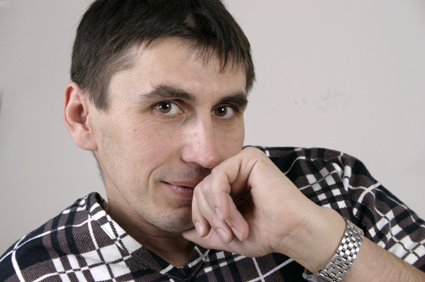 Заречанский Станислав Валерьевич,г.Новосибирск8-9139242308Non, je ne regrette rien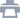 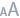 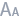 Нет, я не жалею ни о чемNon! Rien de rien ...
Non! Je ne regrette rien
Ni le bien qu'on m'a fait
Ni le mal tout ça m'est bien égal!

Non! Rien de rien ...
Non! Je ne regrette rien...
C'est payé, balayé, oublié
Je me fous du passé!

Avec mes souvenirs
J'ai allumé le feu
Mes chagrins, mes plaisirs
Актеры расходятся по авансцене, ставят покрышки, коробки. Передают друг другу чай из термоса, камни и куски арматуры. Смотрят в зрительный зал. Имитация костра на заднем плане. Видеоряд.Нет! Ни о чем,
Нет, я не жалею ни о чём
Ни о добре, которое мне сделали,
Ни о зле, мне все равно

Нет! Ни о чем!
Нет, я не жалею ни о чем
Все оплачено, выметено, забыто,
Мне наплевать на прошлое

Из моих воспоминаний
Я разожгла костёр.

